Speiseplan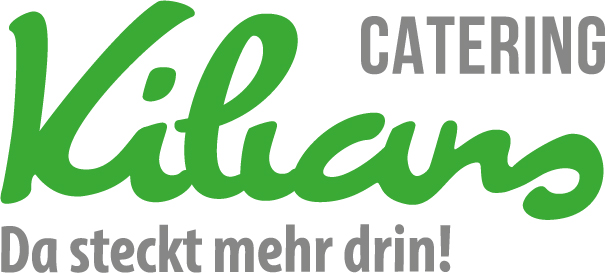 Datum: 03.06. - 07.06.2019Gesetzl. zugel. Zusatzstoffe: 1 Phosphat, 2 Geschmacksverstärker, 3 Farbstoffe, 4)Konservierungsmittel 5. Antioxitationsmittel, 6. geschwefell, 7. gewachst,, 8.geschwärzt, 9 mit einer.Zuckerart und SüßungsmittelAlle unserer Speisen können in Kontakt mit Allergenen kommen.MontagDienstagMittwochDonnerstagFreitagTomaten - Frischkäsesoße mitPenneSalatStracciatella – JoghurtEnthält:Gluten, Milch, Senf, Sellerie, EiNudelsuppePfannekuchen mitSüßen Quark und ErdbeersoßeEnthält:Milch, Gluten, Ei, Sellerie,SchnitzelErbsen – MöhrengemüseKartoffelnSchokoladenpuddingMusli: Hähnchenbrust pan.Enthält:Gluten, Ei, Milch,HacksteakTomatenbulgurGurkensalatObstMusli: GeflügelhackEnthält:Milch, Gluten, Ei, Sellerie,Überbackener FischReisSalatVanillecremeEnthält:Gluten, Milch, Fisch, Senf, EiVegetarischTomaten - Frischkäsesoße mitPenneSalatStracciatella – JoghurtEnthält:Gluten, Milch, Senf, Sellerie, EiVegetarischNudelsuppePfannekuchen mitSüßen Quark und ErdbeersoßeEnthält:Milch, Gluten, Ei, Sellerie,VegetarischSellerie - SchnitzelErbsen – MöhrengemüseKartoffelnSchokoladenpuddingEnthält:Gluten, Ei, Milch,VegetarischGemüsefrikadelleTomatenbulgurGurkensalatObstEnthält:Milch, Gluten, Ei, Sellerie,Vegetarisch:Zucchini gefülltReisSalatVanillecremeEnthält:Gluten, Milch, Fisch, Senf, Ei